                                                    ΠΡΟΣΚΛΗΣΗ ΕΚΔΗΛΩΣΗΣ ΕΝΔΙΑΦΕΡΟΝΤΟΣ              			     ΓΙΑ ΤΕΤΡΑΗΜΕΡΗ ΕΚΔΡΟΜΗ ΤΗΣ Α΄ΚΑΙ Β΄ΛΥΚΕΙΟΥ ΣΕ ΔΙΑΦΟΡΕΤΙΚΕΣ    ΗΜΕΡΟΜΗΝΙΕΣ ΣΤΑ ΙΩΑΝΝΙΝΑ• Με κάθε προσφορά να κατατίθεται από το ταξιδιωτικό γραφείο απαραιτήτως και Υπεύθυνη Δήλωση, ότι διαθέτει ειδικό σήμα λειτουργίας, το οποίο
βρίσκεται σε ισχύ.• Οι προσφορές πρέπει να κατατίθενται   κ λ ε ι σ τ έ ς   στο σχολείο: α) Κλειστές σε έντυπη μορφή στο σχολείο (όχι με email ή fax)  ήβ) Κλειστές σε έντυπη μορφή ή με e-mail (κλειστές, με κωδικό) στο σχολείο Κλειστές προσφορές σε έντυπη μορφή στο σχολείο.Βεβαίωση συνδρομής νομίμων προϋποθέσεων λειτουργίας τουριστικού γραφείου , σε ισχύ.Προσφορές που δεν πληρούν τα κριτήρια που ζητάμε , δεν θα ληφθούν υπόψη.
Κριτήρια που θα ληφθούν υπόψη : Η ποιότητα και η ασφάλεια των προτεινομένων ξενοδοχείων , η εμπειρία και η αξιοπιστία του διοργανωτή και οι προσφερόμενες υπηρεσίες .ΤΡΟΠΟΣ ΠΛΗΡΩΜΗΣ : 30% ΠΡΟΚΑΤΑΒΟΛΗ με την υπογραφή του συμφωνητικού , 50% μέχρι 10 ημέρες πρίν την αναχώρηση και το υπόλοιπο 20%  μέχρι τρεις ημέρες μετά το πέρας της εκδρομής .                                                                                                     Ο Διευθυντής του σχολείου                                                                                                             ΜΕΣΣΗΝΗΣ    ΧΡΗΣΤΟΣ 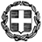 ΕΛΛΗΝΙΚΗ ΔΗΜΟΚΡΑΤΙΑΥΠΟΥΡΓΕΙΟ  ΠΑΙΔΕΙΑΣ ΚΑΙ ΘΡΗΣΚΕΥΜΑΤΩΝ- - - - -ΠΕΡΙΦΕΡΕΙΑΚΗ Δ/ΝΣΗ Π.Ε. ΚΑΙ Δ.Ε. ΑΤΤΙΚΗΣΔΙΕΥΘΥΝΣΗ ΔΕΥΤΕΡΟΒΑΘΜΙΑΣ ΕΚΠΑΙΔΕΥΣΗΣΒ΄ ΑΘΗΝΑΣ 2ο  ΗΜΕΡΗΣΙΟ ΓΕΝΙΚΟ ΛΥΚΕΙΟ ΠΕΥΚΗΣΕλευθερίου βενιζέλου 24Πεύκη - Αττική  τ.κ. 15121Τηλ: 2108056122 και 2108054504Πληρ: Δντης. Μεσσήνης ΧρήστοςEmail: mail@2lyk-pefkis.att.sch.gr                                                                                                               ΠΕΥΚΗ 03/02/2023Αρ. Πρ  28ΠΡΟΣ:  Τουριστικά Γραφεία(μέσω ιστοσελίδας Δ.Δ.Ε. Β΄ Αθήνας)1ΣΧΟΛΕΙΟ  2ο ΗΜΕΡΗΣΙΟ ΓΕΝΙΚΟ ΛΥΚΕΙΟ ΠΕΥΚΗΣ    2ΠΡΟΟΡΙΣΜΟΣ/ΟΙ-ΗΜΕΡΟΜΗΝΙΑ ΑΝΑΧΩΡΗΣΗΣ ΚΑΙ ΕΠΙΣΤΡΟΦΗΣΓΙΑ ΤΗΝ  Α΄ΛΥΚΕΙΟΥ:ΠΡΟΟΡΙΣΜΟΣ: ΙΩΑΝΝΙΝΑ .ΑΝΑΧΩΡΗΣΗ: 08/03/2023ΕΠΙΣΤΡΟΦΗ: 11/03/2023ΓΙΑ ΤΗΝ Β΄ΛΥΚΕΙΟΥ:ΠΡΟΟΡΙΣΜΟΣ: ΙΩΑΝΝΙΝΑ.ΑΝΑΧΩΡΗΣΗ: 15/03/2023ΕΠΙΣΤΡΟΦΗ:  18/03/20233ΠΡΟΒΛΕΠΟΜΕΝΟΣ ΑΡΙΘΜΟΣ ΣΥΜΜΕΤΕΧΟΝΤΩΝ(ΜΑΘΗΤΕΣ-ΚΑΘΗΓΗΤΕΣ)Α΄ΛΥΚΕΙΟΥ : 70 ΜΑΘΗΤΕΣ  -   4 ΣΥΝΟΔΟΙ ΚΑΘΗΓΗΤΕΣ Β΄ΛΥΚΕΙΟΥ :  75 ΜΑΘΗΤΕΣ  -  4 ΣΥΝΟΔΟΙ ΚΑΘΗΓΗΤΕΣ 4ΜΕΤΑΦΟΡΙΚΟ ΜΕΣΟ/Α-ΠΡΟΣΘΕΤΕΣ ΠΡΟΔΙΑΓΡΑΦΕΣΜεταφορά με τουριστικά λεωφορεία, σύγχρονα, ευρωπαικών προδιαδραφών , όπως ορίζει η κείμενη νομοθεσία , με όλες τις προβλεπόμενες τεχνικές αρτιότητες , ασφάλειες και ανέσεις ,   αποκλειστικής χρήσης του σχολείου μας, καθ΄όλη τη διάρκεια της εκδρομής . Αναχώρηση από το σχολείο και άφιξη μετά το πέρας της εκδρομής στο σχολείο.5ΚΑΤΗΓΟΡΙΑ ΚΑΤΑΛΥΜΑΤΟΣ-ΠΡΟΣΘΕΤΕΣ ΠΡΟΔΙΑΓΡΑΦΕΣ(ΜΟΝΟΚΛΙΝΑ/ΔΙΚΛΙΝΑ/ΤΡΙΚΛΙΝΑ-ΠΡΩΙΝΟ Ή ΗΜΙΔΙΑΤΡΟΦΗ) Ξενοδοχείο 4 αστέρων και άνω , στην ευρύτερη περιοχή των Ιωαννίνων , όχι πάνω από 8 χιλιόμετρα . Το ξενοδοχείο να διαθέτει πλούσιο πρωινό σε μπουφέ και πλούσιο δείπνο σε μπουφέ .               Α΄ΛΥΚΕΙΟΥΤρείς (3) διανυκτερεύσεις : Για την  Α΄λυκείου:  8/03/23 , 9/03/23 , 10/03/23.Αναχώρηση 11/03/23 μετά το πρωινό .      Μαθητές  : Σε τρίκλινα και κατ΄εξαίρεση σε δίκλινα και τετράκλινα δωμάτια .Καθηγητές : Σε μονόκλινα . Όλα τα δωμάτια των μαθητών και καθηγητών στον ίδιο όροφο του ξενοδοχείου .Το Ξενοδοχείο να διαθέτει  Ιατρό.Υποχρεωτική βεβαίωση διαθεσιμότητας δωματίων , για το σχολείο μας .Πρόβλεψη δωματίου απομόνωσης , σε περίπτωση κρούσματος covid -19.Το κόστος επισκέψεων σε αρχαιολογικούς χώρους και μουσεία , καθώς και ο προβλεπόμενος φόρος των δωματίων μαθητών και καθηγητών  ΝΑ ΠΕΡΙΛΑΜΒΑΝΕΤΑΙ ΣΤΗΝ ΤΕΛΙΚΗ ΤΙΜΗ ΠΡΟΣΦΟΡΑΣ.Β΄ΛΥΚΕΙΟΥΤρείς (3) διανυκτερεύσεις : Για την  Β΄Λυκείου : 15/03/23 , 16/03/23 , 17/03/23.Αναχώρηση 18/03/23 μετά το πρωινό.Μαθητές  : Σε τρίκλινα και κατ΄εξαίρεση σε δίκλινα και τετράκλινα δωμάτια .Καθηγητές : Σε μονόκλινα . Όλα τα δωμάτια των μαθητών και καθηγητών στον ίδιο όροφο του ξενοδοχείου.Το Ξενοδοχείο να διαθέτει  Ιατρό.Υποχρεωτική βεβαίωση διαθεσιμότητας δωματίων , για το σχολείο μας .Πρόβλεψη δωματίου απομόνωσης , σε περίπτωση κρούσματος covid -19.είου ..6ΛΟΙΠΕΣ ΥΠΗΡΕΣΙΕΣ (ΠΡΟΓΡΑΜΜΑ, ΠΑΡΑΚΟΛΟΥΘΗΣΗ ΕΚΔΗΛΩΣΕΩΝ, ΕΠΙΣΚΕΨΗ ΧΩΡΩΝ, ΓΕΥΜΑΤΑ κ.τ.λ.))Περιήγηση και ξενάγηση στη πόλη των Ιωαννίνων ,  Κάστρο , Μουσείο κέρινων ομοιωμάτων Βρέλλη, Νησί της Παμβώτιδας , Ζαγοροχώρια, Μέτσοβο ,Δωδώνη , Μονοδένδρι , Αγία Παρασκευή , Χαράδρα Βίκου, Σπήλαιο Περάματος, Καλπάκι ( επίσκεψη στο πολεμικό μουσείο), Κόνιτσα.Το κόστος επισκέψεων σε αρχαιολογικούς χώρους και μουσεία , καθώς και ο προβλεπόμενος φόρος των δωματίων μαθητών και καθηγητών  ΝΑ ΠΕΡΙΛΑΜΒΑΝΕΤΑΙ ΣΤΗΝ ΤΕΛΙΚΗ ΤΙΜΗ ΠΡΟΣΦΟΡΑΣ.7ΥΠΟΧΡΕΩΤΙΚΗ ΑΣΦΑΛΙΣΗ ΕΠΑΓΓΕΛΜΑΤΙΚΗΣ ΑΣΤΙΚΗΣ ΕΥΘΥΝΗΣ ΔΙΟΡΓΑΝΩΤΗΝΑΙ8ΠΡΟΣΘΕΤΗ ΠΡΟΑΙΡΕΤΙΚΗ ΑΣΦΑΛΙΣΗ ΚΑΛΥΨΗΣΕΞΟΔΩΝ ΣΕ ΠΕΡΙΠΤΩΣΗ ΑΤΥΧΗΜΑΤΟΣ  Ή ΑΣΘΕΝΕΙΑΣ (ΤΑΞΙΔΙΩΤΙΚΗ ΑΣΦΑΛΙΣΗ)ΝΑΙ9ΤΕΛΙΚΗ ΣΥΝΟΛΙΚΗ ΤΙΜΗ ΟΡΓΑΝΩΜΕΝΟΥ ΤΑΞΙΔΙΟΥ(ΣΥΜΠΕΡΙΛΑΜΒΑΝΟΜΕΝΟΥ  Φ.Π.Α.)ΝΑΙ10ΕΠΙΒΑΡΥΝΣΗ ΑΝΑ ΜΑΘΗΤΗ (ΣΥΜΠΕΡΙΛΑΜΒΑΝΟΜΕΝΟΥ Φ.Π.Α.)ΝΑΙ11ΚΑΤΑΛΗΚΤΙΚΗ ΗΜΕΡΟΜΗΝΙΑ ΚΑΙ ΩΡΑ ΥΠΟΒΟΛΗΣ ΠΡΟΣΦΟΡΑΣΗΜΕΡ/ΝΙΑ: 10./02/23.       ΩΡΑ:  13:0012ΗΜΕΡΟΜΗΝΙΑ ΚΑΙ ΩΡΑ ΑΝΟΙΓΜΑΤΟΣ ΠΡΟΣΦΟΡΩΝΗΜΕΡ/ΝΙΑ: 10/02/23       ΩΡΑ:    13:30